Legenda documentului:          aaaa-text propus pentu a fi scosaaaa - text propus de Psih. pr. Doina CaxiMINISTERUL TRANSPORTURILOR                                                            ORDINUL                                                           Nr………………..din:…………………Pentru aprobarea Normelor privind procedura de agreare a unităţilor medicale şi/sau psihologice care efectuează examinări pentru personalul din transporturi cu atribuţii în siguranţa transporturilor, a Normelor privind procedura de control la unităţile medicale şi/sau psihologice, agreate să efectueze examinarea personalului cu atribuţii în siguranţa transporturilor, precum şi persoanele desemnate să efectueze controlul,  a tarifelor pentru verificarea unităţilor specializate medicale şi/sau psihologice în vederea agreării de către Ministerul Transporturilor pentru examinarea personalului cu atribuţii în siguranţa transporturilor şi pentru viza anuală,  precum şi pentru aprobarea Normelor privind procedura de aplicare a sancţiunilor administrative aplicate în cazul constatării nerespectării criteriilor şi condiţiilor privind acordarea acestuiaÎn temeiul prevederilor art.11 alin.(2), (3) şi (4), art.12, art.13, lit.c), d) şi h) din Ordonanţa de Urgenţă a Guvernului nr.8/2013 privind reorganizarea reţelei sanitare proprii a Ministerului Transporturilor şi pentru modificarea Legii nr.95/2006 privind reforma în domeniul sănătăţii, aprobată prin Legea nr.67/2015, precum şi ale art.4 alin. (1) pct. 56 şi al art.5 alin.(4) din Hotârărea Guvernului nr.21/2015 privind organizarea şi funcţionarea Ministerului Transporturilor, cu modificările şi completările ulterioare,ministrul transporturilor emite următorul ordin:Art. 1. Se aprobă Normele privind procedura de agreare a unităţilor medicale şi/ sau psihologice care efectuează examinări pentru personalul cu atribuţii în siguranţa transporturilor, prevăzute în Anexa nr.1,  şi  Normele privind procedura de control la unităţile medicale şi/sau psihologice, agreate să efectueze examinarea personalului cu atribuţii în siguranţa transporturilor, precum şi persoanele desemnate să efectueze controlul, prevăzute în Anexa nr.2.Art. 2. (1) Se aprobă  tarifele pentru verificarea unităţilor specializate medicale şi/sau psihologice în vederea agreării de către Ministerul Transporturilor pentru examinarea personalului cu atribuţii în siguranţa transporturilor şi pentru viza anuală, precum şi pentru eliberarea unui duplicat al certficatului de agreare, prevăzute în  Anexa nr.3.(2) Tarifele prevăzute la alin. (1) se plătesc în lei şi se actualizează prin ordin al ministrului transporturilor. Art. 3. Se aprobă Normele privind procedura de aplicare a sancţiunilor administrative de suspendare sau retragere a certificatului de agreare, în cazul constatării nerespectării criteriilor şi condiţiilor privind acordarea acestuia, prevăzute în Anexa nr.4.Art. 4 .  Anexele nr. 1-4  fac parte integrantă din prezentul ordin.Art.5. (1) Unităţile medicale şi/sau psihologice agreate conform Ordinul ministrului transporturilor /Ordinul ministrului sănătăţii nr.1262/1393/2013 pentru aprobarea Normelor privind procedura de agreare de către Ministerul Transporturilor a unităţilor specializate medicale şi /sau psihologice în vederea examinării personalului din transporturi cu atribuţii în siguranţa transporturilor şi care au viza anuală pe anul 2016,  pot elibera avize medicale şi/sau psihologice de aptitudini pentru funcţiile din siguranţa transporturilor, până la expirarea vizei anuale.      (2) Până la expirarea vizei anuale, unităţile specializate medicale şi/sau psihologice interesate vor solicita preschimbarea certificatului de agreare în vederea obţinerii unui nou certificat de agreare pentru examinarea personalului din transporturi cu atribuţii în siguranţa transporturilor, în condiţiile prezentului ordin.     (3) Certificatul de agreare preschimbat are valabilitate până la data expirării certificatului de agreare iniţial.Art. 6 . Direcţia  Medicală va duce la îndeplinire prevederile prezentului ordin. Art. 7.   La data intrării în vigoare a prezentului ordin se abrogă:Ordinul ministrului transporturilor şi infrastructurii nr.769/2011 pentru aprobarea Normelor privind procedura de agreare de către Ministerul transporturilor şi infrastructurii a  unităţilor specializate medicale şi sau psihologice în vederea examinării  personalului din transporturi cu atribuţii în siguranţa circulaţiei rutiere;   Ordinul  ministrului transporturilor nr. 1261/2013 privind aprobarea tarifelor pentru verificarea unităţilor medicale şi/sau psihologice în vederea agreării de către Ministerul Transporturilor pentru examinarea personalului cu atribuţii în siguranţa transporturilor, precum şi pentru viza anuală,  publicat în Monitorul Oficial, Partea I nr. 723 din 25 noiembrie 2013 ;Ordinul ministrului transporturilor nr.1263/2013 pentru aprobarea Normelor privind procedura de aplicare a sancţiunilor administrative de suspendare sau retragere a certificatului de agreare, în cazul constatării nerespectării criteriilor şi condiţiilor privind acordarea acestuia, publicat în Monitorul Oficial, Partea I nr. 729 din 27 noiembrie 2013.   Art. 8. Prezentul ordin se publică în Monitorul Oficial al României, Partea I.                                           MINISTRUL  TRANSPORTURILOR                                              ALEXANDRU – RĂZVAN CUCAnexa nr.1Normele privind procedura de agreare a unităţilor medicale şi/sau psihologice, în vederea examinării personalului din transporturi cu atribuţii în siguranţa transporturilor CAPITOLUL I
  Dispoziţii generale Art. 1. (1) Examinarea medicală şi psihologică a personalului cu atribuţii în siguranţa transporturilor se asigură de către unităţile specializate medicale şi/sau psihologice, publice sau private, agreate de Ministerul Transporturilor. Pentru a examina personalul cu atribuţii în siguranţa transporturilor, unităţile specializate medicale şi/sau psihologice trebuie să deţină certificat de agreare emis de către Ministerul Transporturilor.             (2) Certificatul de agreare reprezintă actul care atestă îndeplinirea condiţiilor şi criteriilor specifice realizării activităţii prevăzute la alin. (1).             (3) Ministerul Transporturilor prin Directia Medicala acordă, suspendă şi retrage certificatul de agreare în condiţiile prevazute de prezentele norme.             (4) Certificatul de agreare are o valabilitate de 5 ani şi se vizeză anual de către Ministerul Transporturilor.              (5) Ministerul Transporturilor prin Directia Medicala controlează, pe bază de documente, pentru constatarea conformităţii, unităţile prevăzute la alin. (1) în ceea ce priveşte respectarea criteriilor şi a condiţiilor de agreare, acordând viza anuală sau propunând o sancţiune  administrativă, conform prevederilor din Anexa nr.3.Art. 2. În înţelesul prezentelor norme, agrearea se referă la activitatea de certificare a condiţiilor de spaţiu, resurse umane, dotare cu aparatură şi/sau instrumente de evaluare psihologică, organizare administrativă a unităţilor specializate medicale şi/sau psihologice, organizate legal în domeniul de competenţă propriu al Ministerului Transporturilor. CAPITOLUL II
Criterii şi condiţii privind acordarea certificatului de agreareArt. 3. (1) În vederea obţinerii certificatului de agreare, unitatea specializată medicală şi/sau psihologică trebuie să îndeplinească următoarele condiţii: a) să fie organizată în conformitate cu unul dintre următoarele acte normative:                                                                          -  Legea nr. 95/2006 privind reforma în domeniul sănătăţii, republicată, cu modificările şi completările ulterioare; - Legea nr. 31/1990 privind societăţile comerciale, republicată, cu modificările şi completările ulterioare; -  Legea nr. 15/1990 privind reorganizarea unităţilor economice de stat ca regii autonome şi societăţi comerciale, cu modificările ulterioare; - Ordonanţa Guvernului nr. 124/1998 privind organizarea şi funcţionarea cabinetelor medicale, republicată, cu modificările şi completările ulterioare, -  Legea nr. 213/2004 privind exercitarea profesiei de psiholog cu drept de liberă practică, înfiinţarea, organizarea şi funcţionarea Colegiului Psihologilor din România; b) să fie autorizată în conformitate cu dispoziţiile legale în domeniu; c) să facă dovada dreptului de folosinţă exclusivă pentru câte un cabinet medical în aceeaşi locaţie, necesar desfăşurării activităţii medicilor din specialităţile: medicină internă, chirurgie generală, oftalmologie, oto-rino-laringologie, neurologie, psihiatrie, respectiv un cabinet cu o suprafaţă totală de  minim 20 mp pentru examinările psihologice.d) să facă dovada, prin autorizaţia eliberată de Direcţia de Sănătate Publică Judeţeană sau a Municipiului Bucureşti, a posibilităţii efectuării investigaţiilor clinice specificate în  metodologia de examinare şi a investigaţiilor paraclinice în laboratorul cu spaţiul deţinut cu drept de folosinţă exclusivă;e) să facă dovada deţinerii în proprietate a aparaturii necesare efectuării investigaţiilor medicale clinice şi paraclinice obligatorii şi/sau a aparaturii, probelor şi instrumentelor informatizate necesare efectuării examinărilor psihologice, conform prevederilor legale în vigoare; f) în cazul unităţilor specializate medicale, să facă dovada că are angajat cu contract individual de muncă, câte un medic pentru fiecare din specialităţile medicale prevăzute la lit.c), cu o normă de cel puţin 17,5 ore pe săptămână, dedicate exclusiv activităţii de siguranţă în transporturi;g) programul de lucru al fiecărui medic din comisia medicală/cabinet medical să fie avizat de către Direcţia de Sănătate Publică Judeţeană sau a Municipiului Bucureşti;h) în cazul persoanelor juridice care au în structură unităţi specializate psihologice, să facă dovada că au angajat cel puţin un psiholog cu contract individual de muncă, vizat de inspectoratul teritorial de muncă sau cu extras REGES/REVISAL, cu dată certă, cu o normă de lucru de minim 20 de ore pe săptămână, dedicate exclusiv activităţii de siguranţa transporturilor şi să fie posesor al atestatului în psihologia transporturilor, treapta specialist, iar în cazul cabinetelor individuale de psihologie să facă dovada deţinerii atestatului de liberă practică de psiholog specialist şi că desfăşoară activitate pentru siguranţa transporturilor minim 20 ore pe săptămână.Art. 4. În vederea obţinerii certificatului de agreare unitatea medicala/si sau psihologica trebuie să depună la sediul Ministerului Transporturilor următoarele documente:cerere de solicitare; copie a autorizaţiei sanitare de funcţionare pentru unităţile medicale;în copie, documentele de înfiinţare ale firmei sau de formă de organizare:actul de înfiinţare sau de organizare al persoanei juridice cu specificarea obiectului de activitate, conform art. 3, alin.(1), lit.(a);certificatul de înregistrare cu anexe (dacă este cazul) înregistrat la Registrul Comerţului cu specificarea obiectului de activitate- cod CAEN 8622, 8690  şi/sau activitatea de examinare/evaluare psihologică;certificatul de înregistrare în Registrul unic al cabinetelor medicale (dacă este cazul); certificatul de înregistrare la Direcţia de Sănătate Publică Judeţeană sau a Municipiului Bucureşti, numai pentru unitatile medicalecertificatul de înregistrare de la  Colegiul Medicilor din România numai pentru unitatile medicalecertificatul de înregistrare de la Colegiul Psihologilor din România – în cazul cabinetelor individuale de psihologie, însoţit de anexe;dovada dreptului de folosinţă a spaţiului pentru cabinete medicale, laborator de analize şi respectiv cabinet de psihologie, în original /copie legalizată, precum şi schiţa cu amplasarea cabinetelor/laboratorului;componenta comisiei medicale insoţită de :contractele individuale de muncă, cu specificarea timpului de lucru pentru care se încheie contractul, vizate de Inspectoratul Teritorial de Muncă sau cu extras tip REVISAL/ REGES, cu dată certă;       -   certificatele de membru al colegiului judeţean al medicilor sau al Colegiului Medicilor din Municipiul Bucureşti, vizate la zi.        -  pentru unităţile psihologice: atestate de liberă practică. a) dovada dotării laboratorului de analize medicale cu aparatura necesară; b) laboratorul de analize medicale trebuie să fie acreditat de către RENAR  şi certificat ISO 9001 şi  poate deservi mai multe puncte de lucru ale aceleiaşi unităţi medicale pentru activitatea de siguranţa transporturilor, cu condiţia ca acesta să fie amplasat la o distanţă care să permită transportul medicalizat autorizat al probelor biologice, conform reglementărilor în vigoare; c) în cazul în care laboratorul de analize medicale al unităţii medicale specializate nu este acreditat de catre RENAR şi certificat ISO 9001, termenul pentru obţinerea acestora este de maxim 12 luni de la intrarea în vigoare a prezentelor norme; d) dovada dreptului de proprietate asupra aparaturii medicale din cabinetele de specialitate medicale, respectiv pentru aparatura de birou, calculator, ansamblu pedalier, manete, teste şi probe minime psihologice obligatorii, precum şi licenţele de utilizare aferente acestora  pentru unităţile specializate psihologice. Chitanţa/dovada privind achitarea tarifului pentru verificarea unităţilor specializate medicale şi/sau psihologice, în vederea agreării, conform prevederilor legale, pentru fiecare punct de lucru în care urmează să efectueze activitatea de examinare medicală/psihologică în siguranţa transporturilor.dovada posibilităţii transmiterii datelor în format electronic (echipament de calcul, contract şi abonament internet, persoană desemnată cu transmiterea raportărilor şi adresa de e-mail de unde se efectuează rapoartele).           (2) Toate documentele, îndosariate, depuse în copie, necesare în vederea obţinerii certificatului de agreare, vor fi opisate, certificate pentru conformitate prin sintagma "conform cu originalul" şi vor fi semnate de reprezentantul legal al unităţii medicale şi/sau psihologice pe fiecare pagină. Art. 5. (1) În vederea obţinerii certificatului de agreare, unitatea medicală şi/sau psihologică va depune dosarul cu documentele necesare la Ministerul Transporturilor. Documentele vor fi analizate de personalul Direcţiei  Medicale şi se va întocmi fişa de analiză, al cărei model este prevăzut în anexa nr. 1a.            (2) După analizarea dosarului, în situaţia în care acesta este incomplet, Direcţia Medicală din cadrul Ministerului Transporturilor va cere unităţii solicitante completarea lui, prin indicarea în clar a documentelor lipsă, în maxim 30 de zile de la data solicitării.           (3) În condiţiile în care solicitantul nu transmite documentele solicitate în vederea completării documentaţiei în termen de 60 zile, dosarul este respins.           (4) Verificarea în teren a unităţii medicale și/sau psihologice specializate se va realiza de către o echipă alcătuită din 2 membri, desemnată de conducerea Ministerului Transporturilor , în cel mult 30 de zile de la data înregistrării dosarului complet, conform art.4.            (5) Verificarea unităţii specializate este urmată de încheierea unui proces-verbal de verificare a concordanţei documentaţiei  transmise cu ceea ce se regăseşte în teren, completat olograf, al cărui model este prevăzut în anexa nr.1b; copia procesului  verbal se înmânează reprezentantului legal al unităţii medicale/psihologice.            (6) În urma verificării efectuate Direcţia Medicală propune conducerii Ministerului Transporturilor eliberarea certificatului de agreare ori respingerea solicitării, în cazul când se constată neconformităţi, urmând ca acesta să se elibereze în termen de maxim 20 zile dacă propunerea este favorabilă.            (7) Depunerea unei noi cereri de agreare pentru unităţile medicale şi/sau psihologice al căror dosar a fost respins, implică achitarea unei noi taxe de verificare a documentaţiei.            (8) Modelul certificatului de agreare este prevăzut în anexa nr. 1c.             (9) Unitatea specializată medicală şi/sau psihologică cu mai multe puncte de lucru trebuie să îndeplinească condiţiile de agreare prevăzute la art. 3 pentru fiecare punct de lucru în parte.CAPITOLUL III
 Criterii şi condiţii privind acordarea vizei anualeArt. 6. (1) În vederea acordării vizei anuale, unitatea medicală şi/sau psihologică agreată are obligaţia de a trimite Direcţiei Medicale din cadrul Ministerului Transporturilor, cu  cel puţin 30 de zile înainte de data expirarii, solicitarea de avizare, care va cuprinde datele de contact ale unităţii (adresă, telefon, fax, e-mail), însoţită de:declaraţia pe propria răspundere a reprezentantului legal care să ateste că unitatea solicitantă îşi menţine condiţiile iniţiale de agreare. În cazul în care au intervenit schimbări cu privire la componenţa comisiei de examinare se va transmite numărul de confirmare a adresei de modificare; raportul de activitate pentru anul precedent care să cuprindă numărul de examinări efectuate şi numărul de persoane declarate apte şi inapte, pe fiecare mod de transport şi tipuri de examinare;chitanţa/dovada privind achitarea tarifului pentru verificarea unităţilor medicale/ psihologice, în vederea avizării anuale, conform prevederilor legale pentru fiecare punct de lucru în care se efectuează activitatea de examinare medicală/psihologică pentru personalul cu atribuţii în  siguranţa transporturilor, precum și certificatul de agreare în original;îndeplinirea condiţiilor prevăzute la art. 3 alin. (1), obligatoriu pe toată durata valabilităţii certificatului de agreare;  înştiinţarea în scris, în cazul eliberării unui aviz de inapt, a Direcţiei de Sănătate Publică Judeţeană/ a Municipiului Bucureşti, şi autoritatea de control din domeniul transporturilor, în funcţie de modul de transport de catre unitatile medicale si a  autoritatii de control din domeniul transporturilor, în funcţie de modul de transport, de catre unitatile psihologice.dovada existenţei solicitării în scris, către Direcţia Medicală din cadrul Ministerului Transporturilor, a reprezentantului legal al furnizorului de servicii medicale/psihologice, în care funcţionează comisia medicală/psihologică, privind aprobarea pentru înlocuirea unui membru, în cazul în care unul dintre membrii comisiei medicale sau psihologul examinator este indisponibil, prezentând în acest scop aceleaşi documente pentru personal necesare agreării. De asemenea, reprezentantul legal al unităţii are obligaţia de a informa în scris Direcţia  Medicală cu privire la toate modificările intervenite în condiţiile prevăzute la art. 3 alin. (1), impuse în vederea obţinerii certificatului de agreare; solicitarea unităţii medicale sau psihologice, către Ministerul Transporturilor pentru emiterea unui nou certificat de agreare, în situaţia în care apar modificări faţă de condiţiile iniţiale de agreare referitoare la spaţiu, act constitutiv, dotare;declaraţia pe proprie răspundere privind alocarea pentru examinarea medicală a unui timp/consultaţie de 15 minute, iar pentru examinarea psihologică un timp/examinare de 75 de minuteconform timpului standard prevăzut de legislaţia în domeniu; declaraţia pe proprie raspundere privind afişarea la loc vizibil a programului de lucru destinat activităţilor de examinare medicală şi/sau psihologică pentru personalul din transporturi cu atribuţii în siguranţa transporturilordeclaraţie pe proprie răspundere privind deţinerea şi completarea zilnică şi corectă a evidenţelor obligatorii, inclusiv un registru unic de evidenţă a examinărilor, cu rubricile: număr curent, numele şi prenumele persoanei cu atribuţii în siguranţa transporturilor, codul numeric personal, motivul examinării (angajare, control periodic, schimbare în funcţie), modul de transport pentru care se solicită avizul, numărul dosarului personal de siguranţa transporturilor sau al caietului psihologic, persoana juridică angajatoare (adresa angajatorului sau a punctului de lucru), funcţia din siguranţa transporturilor, numărul avizului obţinut şi rezultatul examinării, data eliberării avizului; în cazul unui aviz de inaptitudine se va menţiona motivul tipul inaptitudinii (temporară) iar in cazul unui aviz  sau cu restricţie, şi se va preciza  data reprogramării pentru reevaluarea medicală/psihologică a persoanei. declaraţie pe proprie răspundere privind păstrarea minimum 5 ani a dosarului cu toate documentele medicale şi psihologice ce au stat la baza emiterii avizului pentru toate modurile de transport, cu excepţia celui naval pentru care dosarele vor fi păstrate 6 ani, conform reglementărilor Uniunii Europene; declaraţie pe proprie răspundere privind întocmirea documentaţiei de examinare corect şi complet şi eliberarea avizului/ certificatului medical (pentru transportul maritim) în conformitate cu prevederile legale în vigoare;transmiterea copiilor după fişele de examinare medicală/caiete de examinare psihologică în siguranţa transporturilor, precum şi  avizele medicale/psihologice aferente acestora, reprezentând 1 % din numărul total al examinărilor medicale/psihologice efectuate în anul precedent;n) transmiterea către și Direcţia Medicală din Ministerul Transporturilor, până în data de 10 a lunii următoare, a rapoartelor lunare privind activitatea desfăşurată, care conţin următoarele informaţii: numărul total de examinări; numărul de examinări pe fiecare mod de transport; numărul de examinări pe tipuri (şcolarizare, angajare, schimbarea funcţiei, examinare periodică); numărul persoanelor decarate inapte, cu precizarea specialităţii medicale care l-a declarat inapt şi a modului de transport; numărul de avize restrictive, cu precizarea specialităţii medicale care l-a declarat apt cu restricţii şi a  modului de transport;  o) declaraţia pe proprie răspundere privind afişarea la loc vizibil a tarifelor practicate;p) declaraţia pe proprie răspundere privind afişarea la loc vizibil a certificatului de agreare;  q) dovada transmiterii în format electronic a rapoartelor lunare pentru examinarile medicale/psihologice, către Direcţia Medicală din Ministerul Transporturilor;           (2) Data de expirare a vizei este reprezentata de ziua, şi luna anului urmator, raportata la data emiterii certificatului de agreare.           (3) În cazul în care documentaţia de avizare este incompletă, completarea acesteia cu documentele solicitate, se efectuează în termen de maxim 15 zile de la data comunicării, sub   sancţiunea respingerii solicitării cererii de acordare a vizei anuale.           (4) Unitatea medicală şi/sau psihologică agreată, are obligaţia sa pună la dispoziţia personalului din cadrul Direcţiei Medicale din Ministerul Transporturilor şi al comisiei de control, stabilită conform prevederilor legale, a tuturor documentelor solicitate.           (5) Verificarea unităţii solicitante în vederea acordării vizei anuale, se va realiza de către o comisie alcătuită din 2 membri, desemnată de către conducerea Ministerului Transporturilor în cel mult 30 zile de la data înregistrării cererii.   Art. 7. Verificarea menţinerii condiţiilor de agreare şi a respectării reglementărilor legale privind efectuarea examinărilor medicale şi/sau psihologice pentru persoanele cu funcţii care concură la siguranţa transporturilor este urmată de încheierea unui proces-verbal, conform modelului prevăzut în anexa nr.1d. Art. 8. În urma verificării efectuate, în baza procesului-verbal, Direcţia Medicală propune conducerii Ministerului Transporturilor acordarea/respingerea solicitării de acordare a vizei anuale sau sancţionarea unităţii, conform prezentelor norme.CAPITOLUL IVDispoziţii finaleArt.9. Direcţia Medicală din cadrul Ministerului Transporturilor exercită atribuţiile privind reglementarea, coordonarea, supravegherea şi controlul în domeniul specific activităţii de examinare medicală/psihologică, atât în unităţile agreate, în unităţile aflate în subordinea, coordonarea sau sub autoritatea Ministerului Transporturilor, precum şi în cadrul entităţilor autorizate de Autoritatea Aeronautică Civilă Română.Art.10. Direcţia Medicală din cadrul Ministerului Transporturilor verifică modalitatea în care Autoritatea Aeronautică Civilă Română îşi exercită competenţa medicală privind examinarea medicală a personalului cu atribuţii în siguranţa transporturilor delegată de Ministerul Transporturilor prin Ordinul ministrului transporturilor şi infrastructurii nr.148/2012 privind măsuri pentru aplicarea Regulamentului(UE) nr.805/2011 al Comisiei de stabilire a normelor detaliate privind licenţele controlorilor de trafic aerian şi anumite certificate în temeiul Regulamentului (CE)nr. 216/2008 al Parlamentului European şi al Consiliului şi Ordinul ministrului Transporturilor nr.208/2013 privind măsuri pentru aplicarea Regulamentului(UE) nr. 1178/2011 al Comisiei din 3 noiembrie 2011 de stabilire cerinţelor tehnice şi a procedurilor administrative referitoare la personalul navigant din aviaţia civilă, în temeiul Regulamentului (CE) nr.2106/2008 al Parlamentului European şi al Consiliului şi a Regulamentului (UE)nr. 290/2012 al Comisiei din 30 martie 2012 de modificare a Regulamentului(UE)nr.1178/2011.Art. 11.  Medicii din comisiile medicale de siguranţa transporturilor pot face parte din cel mult două comisii medicale de examinare a personalului cu atribuţii în siguranţa transporturilor, pentru un timp de lucru de maxim 7 ore/zi, cumulativ.Art. 12. Lista  cu unităţile specializate medicale şi/sau psihologice agreate  se publică pe site-ul  Ministerului Transporturilor şi se actualizează  lunar.Anexa 1aFIŞĂ 
de analiză a dosarelor de agreareDenumirea solicitantului_____________________________________________________	Adresa solicitantului (se va trece punctul de lucru)_______________________________ __________________________________________________________________________		Tipul de examinare solicitat	[ ] Medicală	[ ] PsihologicăData:_______________*1 pentru unităţile medicale*2 pentru unităţile psihologiceConcluzii:____________________________________________________________________________________________________________________________________________________________________________________________________________________________________________________________________________________________________________________________________Membrii echipei de control – Numele şi semnătura  ________________________________________________________________________________Anexa nr. 1bPROCES-VERBALDE VERIFICARE ÎN VEDEREA AGREĂRII 
 întocmit astăzi, _______________, la unitatea ______________________________________la sediul/punctul de lucru din _____________________________________________________    Subsemnaţii:    1.___________________________________________________________________   2. ___________________________________________________________________reprezentanţi ai Ministerului Transporturilor,  în prezenţa_____________________________, reprezentant legal al unităţii medicale/psihologice, am procedat la verificarea concordanţei documentaţiei  transmise şi am constatat următoarele:condiţii de spaţiu: ________________________________________________________________________________________________________________________________________________________________________________________________________________________________________________________________________________________________________autorizaţii de funcţionare:________________________________________________________________________________________________________________________________________________________________________________________________________________________________________________________________________________________________________resurse umane ________________________________________________________________________________________________________________________________________________________________________________________________________________________________________________________________________________________________________condiţii de dotare cu aparatura________________________________________________________________________________________________________________________________________________________________________________________________________________________________________________________________________________________________________transmiterea datelor /raportărilor  în format  electronic:______________________________________________________________________________________________________________________________________________________________________________________________________________________________SemnăturiMembrii echipei de control	                                  Reprezentantul legal al unităţiiNumele şi prenumele  	Semnătura                       Numele şi prenumele    Semnătura1. ______________________________2. ______________________________                    __________________________________Anexa nr. 1 c
    
- faţă - 
GUVERNUL  ROMÂNIEI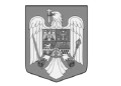 
    
CERTIFICAT  DE AGREARE 
   Nr. ......../...............Unitatea ..............................................., cu  punctul de lucru în ..................................... str. ...................................... nr. ........., judeţul .........................., este agreată să  efectueze examinări  medicale/psihologice pentru  personalul cu atribuţii în  siguranţa  transporturilor.Prezentul certificat este valabil 5 ani, cu viza anuală.                                                 Ministrul  Transporturilor verso – Vize anuale Anexa nr.1d  
PROCES-VERBAL  PENTRU ACORDAREA VIZEI  ANUALE întocmit astăzi, _______________, pentru  unitatea ______________________________________la sediul/punctul de lucru din _____________________________________________________    Subsemnaţii:    1.___________________________________________________________________   2. ___________________________________________________________________reprezentanţi ai Ministerului Transporturilor,  am constatat următoarele:I.Verificarea  menţinerii condiţiilor care au stat la baza agreării privind efectuarea examinărilor medicale şi/sau psihologice pentru persoanele cu funcţii care concură la siguranţa transporturilormenţinerea condiţiilor de spaţiu/ autorizaţii de funcţionare  [ ] Da     	[ ] Nu    	 [ ] Nu este cazul___________________________________________________________________________________________________________________________________________________________________________________________________________________________________________________ menţinerea resurselor umane      [ ] Da	            [ ] Nu    ___________________________________________________________________________________________________________________________________________________________________________________________________________________________________________________ menţinerea condiţiilor de dotare cu aparatura	         [ ] Da	            [ ] Nu    ___________________________________________________________________________________________________________________________________________________________________________________________________________________________________________________II. Verificarea desfăşurării activităţii de examinare medicală/psihologică :1)  programul de lucru destinat activităţilor de examinare medicală şi/sau psihologică pentru personalul din transporturi cu atribuţii în siguranţa transporturilor este afişat la loc vizibil         	[ ] Da	            [ ] Nu       2)  tarifele practicate şi certificatul de agreare sunt afişate la loc vizibil        	[ ] Da	            [ ] Nu       3) există un registru unic de evidenţă al examinărilor în siguranţa transporturilor           [ ] Da	            [ ] Nu           4) sunt respectate numărul de examinări/zi            [ ] Da	            [ ] Nu        __________________________________________________________________________________________________________________________________________________________________5) fişele de examinare medicală sunt întocmite conform prevederilor legale în vigoare        	[ ] Da     	[ ] Nu    	 [ ] Nu este cazul__________________________________________________________________________________________________________________________________________________________________    6)  caietele de examinare psihologică sunt întocmite conform prevederilor legale în vigoare	[ ] Da     	[ ] Nu    	 [ ] Nu este cazul__________________________________________________________________________________________________________________________________________________________________7) avizele  medicale eliberate sunt întocmite conform prevederilor legale în vigoare	[ ] Da     	[ ] Nu    	 [ ] Nu este cazul__________________________________________________________________________________________________________________________________________________________________   8) avizele  psihologice eliberate sunt întocmite conform prevederilor legale în vigoare	[ ] Da     	[ ] Nu    	 [ ] Nu este cazul__________________________________________________________________________________________________________________________________________________________________9) a fost solicitată persoanelor examinate o declaraţie pe propria răspundere din care să reiasă faptul că nu au mai fost examinate medical /psihologic la o altă unitate pentru funcţia pentru care solicită examinarea        	[ ] Da     	[ ] Nu    	 [ ] Nu este cazul__________________________________________________________________________________________________________________________________________________________________10) chestionarul stare de sănătate este completat şi anexat fişei de examinare medicală:	[ ] Da     	[ ] Nu    	 [ ] Nu este cazul__________________________________________________________________________________________________________________________________________________________________  11) au fost raportate lunar, numărul examinărilor medicale/psihologice de siguranţa transporturilor efectuate, la Direcţia Medicală din cadrul Ministerului Transporturilor        	[ ] Da     	[ ] Nu    	 [ ] Nu este cazul__________________________________________________________________________________________________________________________________________________________________12) în cazul persoanelor declarate inapte, au fost efectuată raportarea în termen la Direcţia Medicală din cadrul Ministerului Transporturilor	[ ] Da     	[ ] Nu    	 [ ] Nu este cazul__________________________________________________________________________________________________________________________________________________________________Concluziile  comisiei: 	__________________________________________________________________________________________________________________________________________________________________Observaţii:____________________________________________________________________________________________________________________________________________________________________________________________________________________________________________________________________________________________________________________________________SemnăturiMembrii echipei de control	                                  Reprezentantul legal al unităţiiNumele şi prenumele  	Semnătura                       Numele şi prenumele    Semnătura1. ______________________________2. ______________________________                    __________________________________                                                                                                               Anexa nr.2Norme privind procedura de control la unităţile medicale şi/sau psihologice, agreate să efectueze examinarea personalului cu atribuţii în siguranţa transporturilor, precum şi persoanele desemnate să efectueze controlulArt. unic. La sesizare sau din oficiu, la propunerea Direcţiei Medicale, conducerea Ministerului Transporturilor desemnează persoanele din cadrul direcţiei de specialitate care urmează să efectueze controlul la unităţile medicale/psihologice agreate pentru examinarea personalului cu atribuţii în siguranţa transporturilor;din echipa  de control nu poate fi desemnat personalul din cadrul Direcţiei  Medicale  care a făcut parte din comisia de verificare, constituită conform art.5,alin.(4);echipa  de control se va deplasa la punctul de lucru al unităţii medicale/psihologice care face obiectul sesizării  în termen de 20 zile de la data constituirii, în vederea verificării aspectelor sesizate/constatării conformităţii cu dispoziţiile prevăzute în prezentele norme;în cazul în care se contestă comisia medicală/psihologică care a efectuat examinarea medicală/psihologică, echipa de control va solicita reprezentantului legal al unităţii medicale/psihologice un număr de 10 fişe medicale personale tip siguranţa transporturilor/caiete psihologice, aleatoriu, pentru a verifica dacă medicii examinatori/psihologul examinator fac/face parte din comisia aprobată iniţial de Ministerul Transporturilor;în cazul în care se contestă acordarea/neacordarea vizei anuale pe un certificat de agreare, echipa de control va analiza conformitatea cu prevederile  prezentului ordin;în urma verificării, aspectele constatate se vor consemna  într-un proces verbal, la care vor fi anexare  documente doveditoare. Procesul verbal va fi semnat de membrii comisiei de control şi de reprezentantul legal al unităţii medicale/psihologice la sediul căreia se efectuează controlul.toate documentele doveditoare care însoţesc procesul verbal vor fi certificate pentru conformitate cu sintagma “conform cu originalul” şi vor fi semnate şi ştampilate,pe fiecare pagină în parte, de către reprezentantul legal al unităţii medicale/psihologice.în termen de 10 zile de la încheierea verificărilor, comisia de control va prezenta un raport conducerii Ministerului Transporturilor, la care va anexa procesul verbal şi toate documentele doveditoare, precum  şi propunerea de  sancţiuni, dacă acestea se impun, conform  cu legislaţia în vigoare.          Anexa nr.3TARIFE pentru verificarea unităţilor specializate medicale şi/sau psihologice în vederea agreării de către Ministerul Transporturilor pentru a examina personalul cu atribuţii în siguranţa transporturilor, pentru viza anuală, precum şi pentru eliberarea unui duplicat al certificatului de agreare Art.1. Tarifele pentru verificarea unităţilor specializate medicale şi/sau psihologice în vederea agreării de către Ministerul Transporturilor pentru a examina personalul cu atribuţii în siguranţa transporturilor, precum şi pentru viza anuală se achită la depunerea solicitării în vederea verificării, pentru sediu social/fiecare punct de lucru în care se desfăşoară activitatea de examinare a personalului cu atribuţii în siguranţa transporturilor.Art. 2.  În cazul distrugerii sau pierderii certificatului de agreare reprezentatul legal al unitatii medicale/psihologice va adresa o solicitare scrisa Direcţiei Medicale din Ministerul Transporturilor care va fi insotita de dovada platii tarifului pentru eliberarea duplicatului, precum si dovada declararii nulitatii certificatului de agreare.Art.2. Tarifele prevăzute la art.1, se plătesc în lei, în contul RO58TREZ7005032XXX001068, ATCP Municipiul Bucureşti, C.I.F.13633330, deschis pentru titularul  Ministerul Transporturilor.Art. 3.  Cuantumul tarifelor  precizate la art.1  sunt  următoarele:                                                                                                    Anexa nr.4Norme privind procedura de aplicare a sancţiunilor administrative de suspendare sau retragere a certificatului de agreare, în cazul constatării nerespectării criteriilor şi condiţiilor privind acordarea acestuiaArt.1. În cazul nerespectării prevederilor legale privind examinarea medicală şi/sau psihologică a personalului cu atribuţii în siguranţa transporturilor, Direcţia Medicală  din cadrul  Ministerului Transporturilor, în baza  controalelor efectuate, propune conducerii ministerului, următoarele sancţiuni administrative:avertisment;suspendarea certificatului de agreare pe o perioadă de 30 de zile sau 90 de zile;retragerea  certificatului de agreare pentru o perioadă de 2 ani sau 4 ani.Remedierea în termen a neregulilor constatate se efectuează în cel mult 5 zile.Art.2. Sancţiunea “ avertisment” se aplică pentru nerespectarea următoarelor prevederi legale:afişarea la loc vizibil a programului de lucru destinat activităţilor de examinare medicală şi psihologică pentru personalul din transporturi cu atribuţii în siguranţa transporturilor; afişarea la loc vizibil a tarifelor practicate; afişarea la loc vizibil a certificatului de agreare;transmiterea solicitării de avizare anuală Direcţiei Medicale din cadrul Ministerului Transporturilor, cu mai puţin de 30 de zile înainte de expirare.Art.3. Suspendarea certificatului de agreare pe o perioadă de 30 de zile se aplică pentru nerespectarea următoarelor prevederi legale:comunicarea în scris a avizelor medicale şi/sau psihologice de inaptitudine, atât persoanelor examinate cât şi angajatorilor acestora, precum şi direcţiei de sănătate publică judeţene/ a municipiului Bucureşti (pentru avizele medicale) şi autorităţii de control din domeniul transporturilor;raportarea lunară  a  numărului de examinări medicale şi/ sau psihologice de siguranţa transporturilor efectuate de unitatea medicală/psihologică agreată,( și la Direcţia Medicală din cadrul Ministerului Transporturilor;neremedierea în termen a neregulilor constatate, precum şi nerespectarea prevederilor art.2, lit.a), b, c) şi d).Art.4. Suspendarea certificatului de agreare pe o perioadă de 90 de zile se aplică pentru nerespectarea următoarelor prevederi legale:deţinerea şi completarea corectă şi la zi a registrului unic de evidenţă a examinărilor medicale şi/sau psihologice;  deţinerea de către unitatea medicală/psihologică agreată a ştampilei cu tuş şi timbru sec pentru aplicare pe avizele medicale/psihologice emise.modificarea programului de lucru al comisiei medicale/psihologice fără acordul scris al Direcţiei Medicale din Ministerul Transporturilor;păstrarea dosarului cu toate documentele medicale şi psihologice ce au stat  la baza emiterii avizului de către unitatea medicală/psihologică, într-o arhivă,6 ani; funcţionarea unei unităţi medicale şi/sau psihologice agreate fără viză anuală în termen;dacă din motive imputabile unităţii specializate medicale şi/sau psihologice agreate aceasta îşi întrerupe activitatea pe o perioadă mai mare de 30 de zile calendaristice, fără a notifica acest lucru în scris Direcţiei  Medicale din Ministerul Transporturilor; neremedierea în termen a neregulilor constatate care au fost sancţionate conform art.3, lit.a), b), c).Art.5. Certificatul de agreare se retrage pe o perioadă de 2 ani în următoarele condiţii: nealocarea unui timp de /consultaţie de minimum 15 minute pentru  examinarea medicală,  sau a unui timp de /examinare de 75 de minute (pentru examinarea psihologică, conform timpului standard prevăzut de legislaţia în domeniu; neîntocmirea documentaţiei de examinare corect şi complet; neeliberarea avizului medical/psihologic în conformitate cu prevederile legale în vigoare; refuzul de a pune la dispoziţia personalului din cadrul Direcţiei Medicale din Ministerul Transporturilor, documentele solicitate; solicitarea declaraţiei pe propria răspundere a persoanelor examinate din care să reiasă faptul că nu au mai fost examinate medical/ psihologic la o altă unitate pentru funcţia pentru care solicită examinarea; neremedierea în termen a neregulilor constatate care au fost sancţionate conform art.4, lit.a),b, c), d) şi e).Art.6. Certificatul de agreare se retrage pe o perioadă de 4 ani în următoarele condiţii:neîndeplinirea criteriilor şi condiţiilor prevăzute pentru obţinerea certificatului de agreare de către unităţile medicale /psihologice obligatoriu pe toată durata valabilităţii certificatului de agreare; ridicarea de către organele în drept a autorizaţiei sanitare de funcţionare sau funcţionarea  unităţii medicale cu autorizaţie sanitară expirată; acordarea avizului medical şi/sau psihologic persoanelor cu funcţii în siguranţa transporturilor fără ca acestea să se înscrie în baremurile aplicabile pe funcţii, sau pentru eliberarea avizului medical şi/sau psihologic fără ca persoanele cu funcţii în siguranţa transporturilor să fie prezente la toate examinările medicale şi/sau psihologice prevăzute în bareme;lipsa solicitării de către unitatea medicală şi/sau psihologică de emitere a unui nou certificat în cazul modificării condiţiilor iniţiale care au stat la baza eliberării certificatului de agreare;desfăşurarea activităţii de examinare medicală şi/sau psihologică într-o altă locaţie decât cea pentru care s-a emis certificatul de agreare; înlocuirea medicilor  din comisie şi/sau a  psihologilor sau completarea comisiei psihologice desemnaţă la agreare să efectueze examinările medicale şi/sau psihologice pentru siguranţa transporturilor, fără aprobarea Direcţiei Medicale din cadrul Ministerului Transporturilor.Art.7. (1) Unitatea specializată medicală şi/sau psihologică sancţionată administrativ nu mai poate depune un nou dosar în vederea agreării, în nume propriu, iar asociaţii, administratorii sau reprezentanţii legali ai unităţilor medicale şi /sau psihologice sancţionate nu mai pot participa în nicio calitate într-o nouă societate/structură care să solicite agrearea, pentru perioada în care a fost aplicată sancţiunea .          (2) Pentru săvârşirea faptelor prevăzute la art. 4 lit.a) şi b) şi art. 5 lit.a), membrul/membrii comisiei medicale specializate şi titularii de structură psihologică sau angajaţii acestora din unităţile sancţionate, nu pot participa ca titular, administrator, reprezentant legal sau salariat într-o nouă structură medicală specializată sau psihologică, pe perioada sancţiunii dispuse/aplicate în conformitate cu prezentele norme.            (3) Unitatea specializată medicală şi/sau psihologică care emite avize medicale/psihologice fără să deţină certificat de agreare emis de  către Ministerul Transporturilor se sancţionează cu interzicerea depunerii unei cereri de agreare pentru activitatea de examinare medicală/psihologică în siguranţa transporturilor timp de 5 ani.          (4) Funcţionarea unei unităţi  medicale agreate, fără laborator de analize medicale acreditat RENAR şi certificat ISO 9001, după termenul prevăzut la art.4, pct. 9, lit.c) din Anexa nr.1, se sancţionează cu anularea certificatului de agreare.Art.8. Certificatul de agreare îşi pierde valabilitatea de drept, în condiţiile încetării activităţii unităţii specializate medicale şi/sau psihologice agreate, prin faliment, dizolvare, lichidare, desfiinţare sau schimbarea domeniului de activitate, după caz.Art.9. Unitatea specializată medicală şi/sau psihologică agreată are obligaţia să  transmită certificatul de agreare, în original, reprezentanţilor Direcţiei Medicale din Ministerul Transporturilor, ori de câte ori este solicitat, sub sancţiunea anulării lui.1. Cerere de solicitare  [ ] Da    [ ] Nu2. Copie a autorizaţiei sanitare de funcţionare  [ ] Da	[ ] Nu    [ ] Nu este cazul3.Documentele de firmăcertificatul de înregistrare cu anexe [ ] Da	[ ] Nu    [ ] Nu este cazulcertificatul de înregistrare în Registrul unic al cabinetelor medicale [ ] Da	[ ] Nu    [ ] Nu este cazulactul de înfiinţare sau de organizare al unităţii medicale/psihologice[ ] Da	[ ] Nu    [ ] Nu este cazul- *1 existenţa obiectului principal (sau unic) de activitate menţionat în certificatul de înregistrare, respectiv: activităţi  de asistenţă medicală ambulatorie/laborator- cod CAEN 8622, 8690[ ] Da	[ ] Nu  -*2 dovada deţinerii certificatului de înregistrare şi a anexelor la certificat, eliberate de Colegiul Psihologilor din România[ ] Da	[ ] Nu 4. Dovada deţinerii spaţiului:Contract de vânzare-cumpărare[ ] Da	 [ ] Nu    Contract de închiriere pe toată durata valabilităţii certificatului de agreare[ ] Da	 [ ] Nu    Contract de comodat pe toată durata valabilităţii certificatului de agreare[ ] Da	 [ ] Nu     Altele: .................................... Schiţă cu amplasarea  cabinetului/cabinetelor/ laboratorului     [ ] Da	   [ ] NuActele de personalcontracte individuale de muncă, vizate de inspectoratul teritorial de muncă sau cu confirmare REGES/ REVISAL, cu specificarea timpului de lucru pentru care se încheie contractul[ ] Da	   [ ] NuObservaţii:*1 certificate de membru al colegiului judeţean al medicilor sau al Colegiului Medicilor din Municipiul Bucureşti, vizate la zi[ ] Da	   [ ] Nu   Observaţii:*2 atestate de liberă practică [ ] Da	    [ ] Nu   Dovada existenţei unui laborator de analize medicale propriu acreditat de către RENAR şi certificat ISO 9001 [ ] Da	[ ] Nu    [ ] Nu este cazulObservaţii:MINISTERUL   TRANSPORTURILOR                          VIZAT        Până la .............                                                  S.T.                             VIZAT                  Până la ………..                                                       S.T.                      VIZAT              Până la .............                                                   S.T.                            VIZAT                 Până la ………..                                                        S.T.Nr.crt.Denumirea Tarif (lei)1.Tarif pentru agrearea unităţilor medicale 15002.Tarif pentru agrearea unităţilor psihologice500 3.Tarif pentru acordarea vizei anuale unităţilor medicale10004.Tarif pentru acordarea vizei anuale unităţilor psihologice3005.Tarif pentru eliberarea unui duplicat al certificatului de agreare200